.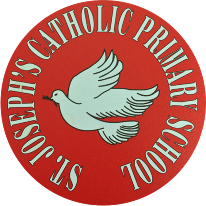 St Joseph’s Catholic Primary School - LEARNING AT HOME PLANNINGSt Joseph’s Catholic Primary School - LEARNING AT HOME PLANNINGYEAR 6YEAR 6Date  18.05.20Date  18.05.20(Aim to do 1 per day)Weekly Reading Tasks (Aim to do x1 per day) Daily 5 minute starters:https://corbettmathsprimary.com/5-a-day/Platinum level: 18th – 22nd MayTTRS: Please try and spend 5 minutes a day on this. We have set up a tournament between the two Y6 classes. Help your classmates to win the battle!(If you are having any issues with TTRS, please email or send us a Tweet and we will sort it out for you)Learn: to read and interpret line graphs.Corbett Maths Video: https://corbettmathsprimary.com/2018/07/19/line-graphs-video/Questions:https://corbettmathsprimary.com/wp-content/uploads/2018/07/line-graphs-pdf.pdfAnswers:https://corbettmathsprimary.com/wp-content/uploads/2018/07/line-graph-answers.pdfMaths Genie questions: https://www.mathsgenie.co.uk/primary/S2.pdfAnswers:https://www.mathsgenie.co.uk/primary/S2ans.pdfMaths Frame:https://documentcloud.adobe.com/link/track?uri=urn%3Aaaid%3Ascds%3AUS%3A002c214b-3fa5-47c2-b686-570a78cac041Preparation for Year 7 Choose topics from here to help prepare you for September:https://www.mathsgenie.co.uk/homeschool.htmlReading:Aim to read independently for at least 30 minutes each day. Then, summarise what you have read to someone in your family. Can you predict what you think will happen next?  You can choose to do this orally or write it down.Read aloud to someone in your family. Include appropriate intonation and expression.Read and complete an Oxford Owl reading comprehension based on ‘Pirate Attack’:https://cdn.oxfordowl.co.uk/2020/03/13/08/49/07/41ba3a3d-d6de-47c6-98c2-e0a85cc13b04/BondSATsSkills_Comprehension9-10_Unit9.pdfWeekly Spelling and Grammar Tasks (Aim to do 1 per day)Weekly Writing Tasks(Aim to do 1 per day)SpellingWord families based on common words showing how words are related in form and meaningUse your preferred strategy to learn these words, then use them in sentences. How are they related?How many other word family groups can you list?Grammar Here are tests to finish, and new ones are set for you to complete:https://www.spag.com/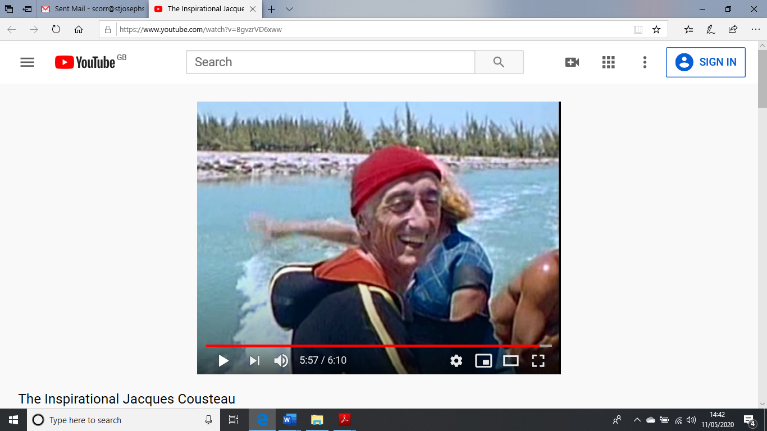 Watch ‘The Inspirational Jacques Cousteau’ on YouTube and research more about his life (his work as a spy for the resistance, his other inventions, his first movie, and the Antarctica conservation project). Listen to the reading: The Fantastic Undersea Life of Jacques Cousteau.Revise the use of relative clauses. Then write about the events of Jacques’ life using relative clauses. How can you make your writing exciting and hook the reader in to find out more?https://www.youtube.com/watch?v=BgvzrVD6xww https://www.cousteau.org/https://www.bing.com/videos/search?q=The+Fantastic+Undersea+Life+of+Jacques+Cousteau&docid=608002480739190034&mid=1BDABB31EC525EC4A8071BDABB31EC525EC4A807&view=detail&FORM=VIREhttps://www.bbc.co.uk/bitesize/topics/zwwp8mn/articles/zsrt4qtKeep writing in your diary - one day you will enjoy sharing this experience with others!Foundation subjects and Learning Project - to be done throughout the weekUnderwater AdventureMusic: YUMU Charanga at Home websiteFollow the next few lessons in the Songs 9-11 unit.6C  logins: https://documentcloud.adobe.com/link/track?uri=urn%3Aaaid%3Ascds%3AUS%3A8bc1359c-7677-4df9-be5f-2c01943265ec6N logins:https://documentcloud.adobe.com/link/track?uri=urn%3Aaaid%3Ascds%3AUS%3A4230a6a0-4c47-474a-bbad-4c3033dba993Science topic: Electricity lesson 5:  Create your own online circuit diagram using the following website:http://www.cleo.net.uk/consultants_resources/science/circuitWorld/index.htmlLabel the circuit and complete the sentences:https://documentcloud.adobe.com/link/track?uri=urn%3Aaaid%3Ascds%3AUS%3Afb0cb1ea-3ad6-4e87-8b21-21fb1d2bc80dLet’s get physical!Joe Wicks PE lesson (daily on his YouTube channel - Body CoachTo keep us active during our time away from school, we have teamed up with Joy of Moving, the EFL Trust and Tranmere Rovers FC to organise an afternoon of home-based games. We have chosen the afternoon of Thursday 21st May for you to try these activities. Feel free to record and post your skills to our twitter page, tagging in @TRFCcommunity and using the hashtag #JOMHomeFestival. Full details are to be found in this booklet:https://documentcloud.adobe.com/link/review?uri=urn:aaid:scds:US:de810161-b137-4330-af8d-4504e177eaa8Pray togetherDear Lord,Please help us children to trust in you, even when things in life don’t seem to make sense. Help us to resist the temptation to make our own way. Let us follow you and the good advice of our parents and carers, no matter how difficult things may seem.AmenHow can you be a Zero Hero? Use this link to research over the next few weeks and find out how you can help to look after God’s beautiful world.https://cafod.org.uk/Education/Primary-teaching-resources/Zero-Hero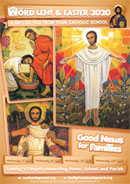 Additional learning resources parents may wish to engage withWatch Newsround each day and discuss the day’s events togetherBlue Peter is a great magazine programme covering lots of interesting topics.Follow the instructions and teach someone how to play a board game.Amazing authors share their top writing tips:   https://www.bbc.co.uk/cbbc/watch/bp-wring-tips-book-awards-20?collection=cbbc-top-picks-today    Free sites and logins for parents: Classroom Secrets Year 6 home learning pack: https://classroomsecrets.co.uk/           Twinkl: UKTWINKLHELPS         Third Space Learning: https://thirdspacelearning.com/blog/home-learning-resources/         More ideas are listed on https://www.lessonable.com/Teacher Tips Use every opportunity to practice and improve your handwriting - slow it down, sit comfortably with your feet on the floor, don’t tense your hand, hold your pen/ pencil correctly.Talk through your work to someone in your family. This will help you to understand what you are learning about in more detail.   Try and get up early each morning to work through your tasks. Remember to have regular breaks and drink plenty of water throughout the day. Thought for the week “When you talk, you are only repeating something you know. But if you listen, you may learn something new.” – Dalai Lama